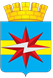 АДМИНИСТРАЦИЯ ГОРОДА ШАРЫПОВО КРАСНОЯРСКОГО КРАЯПОСТАНОВЛЕНИЕ  04.04.2023                                                                                                       № 83	В соответствии с ч. 9 ст. 2 Федерального закона № 54-ФЗ «О собраниях, митингах, демонстрациях, шествиях и пикетированиях»,  Федеральным законом от 06.10.2003 № 131-ФЗ «Об общих принципах организации местного самоуправления в Российской Федерации», законом Красноярского края от 23.05.2019 №7-2784 «О порядке определения границ прилегающих территорий в Красноярском крае», Нормами и Правилами благоустройства территории городского округа города Шарыпово», утвержденными Решением Шарыповского городского Совета депутатов от 05.09.2017г. №26-91, руководствуясь Уставом города Шарыпово,	ПОСТАНОВЛЯЮ:	1. Установить следующие границы прилегающей территории к земельному участку, расположенному по адресу: Красноярский край, г. Шарыпово, ул. Горького, 14 А: ул. Горького, в 6 м. на северо-запад от земельного участка, расположенного по адресу: Красноярский край, г. Шарыпово, пл. Революции, уч-к 7 «А», в соответствии с формой описания границ прилегающей территории, согласно приложению № 1.	2. Контроль за выполнением настоящего постановления возложить на первого заместителя Главы города Шарыпово Саюшева Д.В.	3. Постановление вступает в силу в день, следующий за днем его официального опубликования в периодическом печатном издании «Официальный вестник города Шарыпово», и подлежит размещению на официальном сайте муниципального образования города Шарыпово Красноярского края (www.gorodsharypovo.ru).Глава города Шарыпово						          В.Г. ХохловПриложение № 1 к постановлению Администрации города Шарыпово №         83          от       04.04.2023      	Описание прилегающей территории    земельный участок				  1. Местоположение прилегающей территории (адресные ориентиры) Красноярский край, г. Шарыпово, ул. Горького, в 6 м. на северо-запад от земельного участка, расположенного по адресу: Красноярский край, г. Шарыпово, пл. Революции,уч-к 7 «А»			  2. Кадастровый номер объекта, по отношению к которому устанавливается прилегающая территория  24:57:0000022:308 									  3. Сведения о собственнике и (или) ином законном владельце здания, строения, сооружения, земельного участка, а также уполномоченном лице: Администрация города Шарыпово												  4. Площадь прилегающей территории:  883 (кв. м)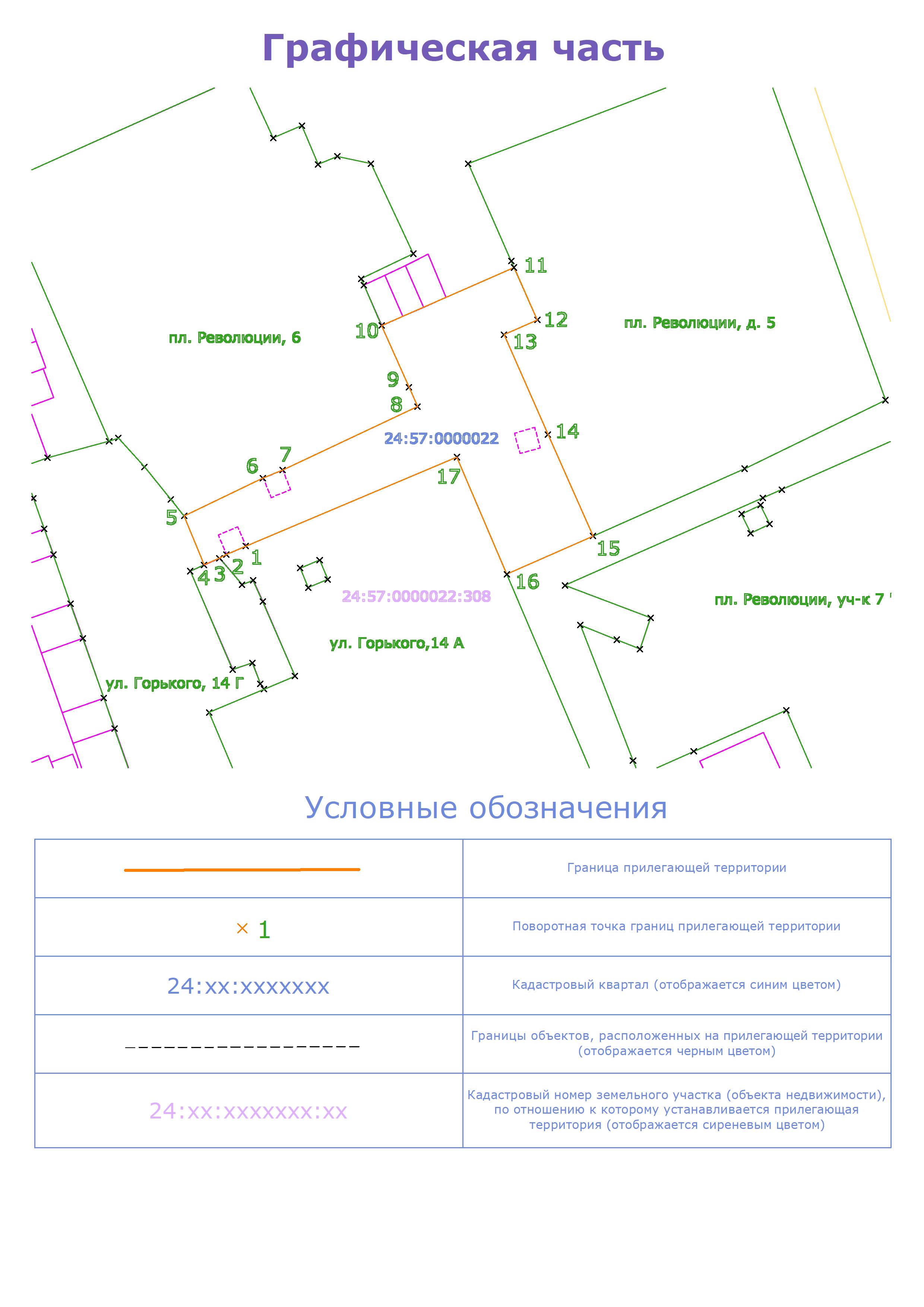 Об установлении границ прилегающейтерритории земельного участкаОбозначение характерных точек границКоординаты, м (с точностью до двух знаков после запятой)Координаты, м (с точностью до двух знаков после запятой)XY1616760,6156788,702616755,1856776,443616771,8256769,344616759,1756739,305616757,9956736,546616757,4556735,557616756,4956733,378616763,4756730,549616768,8556741,7510616769,9856744,5211616779,0256763,7312616781,7656762,5113616790,5456758,6214616798,7856777,4715616791,3356780,7916616789,2356776,0317616775,0556782,3018616760,6156788,70